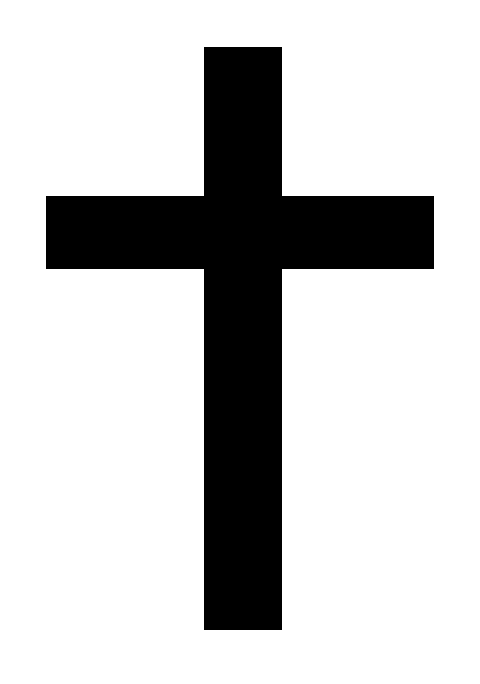 Holy Cross School240 NORTH BISHOP AVENUESPRINGFIELD, PA 19064TELEPHONE: 610-626-1709	                   www.hcscrusaders.com		       Fax: 610-626-1859May 28, 2020Dear Parents, Grandparents and Guardians,Lord, we want to sing Your praises each and every day.  May we always strive to walk in Your footsteps and share Your love with those around us. AmenI have decided to send this letter as an attachment because I have a lot of information to cover.  This has been some school year.  I thank you in advance for working with your children during these unprecendented times.  Our teachers have worked very hard to keep the children up to date on their work for this academic year.  I am attaching a letter from Dr. Andrew McLaughlin, our Secretary of Education, regarding this school year and the beginning of the next school year.***An important reminder:  Children should have all of their work completed this week.  If there is an issue, please contact the teacher as soon as possible.When the children return, they will be assessed to see where they are academically.  Teachers will then formulate their instruction so that all academic material is covered.As I told you in my last letter, we are going to begin school, hopefully, on September 1st.  We are following the Springfield School District in doing this and in addition, our building gets so hot in the warmer months, we would like to conclude school June 11, 2021. More information will follow. On this same note, I am working on the calendar for next year.  You will receive it over the summer.  Remember, with the Covid19 still looming, things could change quickly.  Since we could not have our May Procession, I am sending you the link to view the procession that the Archdiocese of Philadelphia prepared for your family to view.  The link is: https://youtu.be/Qfydv4kNlO0. Next week, we are going to collect books and Chromebooks and return all of the students’ items that are still in school.  We will be sending out a sign-up genius for each grade to take a time to come.  We do not want too many people here at the same time.  The teachers are preparing their supply lists for next year.  For 2020-2021 school year, you DO NOT need to send in wipes, tissues or copy paper.  We will re-evaluate this again at the end of the next school year.Report cards will be available on Option C, Friday, June 12, 2020.  The supply list and the summer reading list will be posted on the school website.  If you need a paper copy, please email us or call Mrs. Spurrier at 6510-626-1709 and we will print one out for you.The big change for next year is the uniforms.  I want to emphasize that we are transitioning into this new look, so if you have new things from this year, you can use them.  By the 2021-2022 school year, all students will be required to have the new uniform.  I am attaching the list from Flynn and O’Hara to this email.I am going to give you a synopsis of the changes:Girls in grades 1-8 will wear a plaid skort with the maroon golf shirt.  The embroidered golf shirt comes in short sleeves for the fall and spring and long sleeves for the winter months.  Knee socks and tights will remain the same.  The gym uniform (silk screen) will remain the same, but I ask that you purchase them from Flynn and O’Hara.The boys will all wear gray pants with the embroidered maroon golf shirt, short sleeves for fall and spring and long sleeves for the winter months.  The ties and white shirts will no longer be required.  Socks will remain the same.Boys may wear gray shorts in the fall and the spring if they choose to do so, but with their black oxford shoes.Gym uniform (silk screened) will remain the same.The children are no longer going to wear the BUCS, but a black oxford tie shoe for both boys and girls.Girls in grades 1-4 may wear a back Mary Jane strap shoe.If your child likes to wear a sweater, they can wear the cardigan button down sweater.  They are no longer required to wear the V-neck pull over.  The pullover sweater will not longer be part of the uniform.All shoes can also be purchased at Flynn and O’Hara.  We priced shoes at other places and they are priced competitive.  There are no longer any Payless shoe stores and it has become harder to get good shoes.  For gym, the students need to have an all-white or all black sneaker.  Sneakers with lights are no longer permitted.  You may purchase the solid colors at Flynn and O’Hara as well.We wanted to make your shopping more streamlined and in one place.  The list has the prices and is more detailed according to size.  I am also attaching a form to write to Governor Wolf regarding our share of the CARES money that is due our children.  There seems to be a difference of opinion in interpreting the law and the Archdiocese is suing for our fair share of the money for all of our students.  Please write or call to voice your opinion.I am attaching a flyer for a program for children who live in Philadelphia and meet the income requirements.  It is free and would be a good enrichment for the summer months.Have a great weekend.  God bless you.Dr. Worrilow